Eta Sigma Phi		asldlaskd;alks85th Annual ConventionApril 5-7, 2013Winston-Salem, NC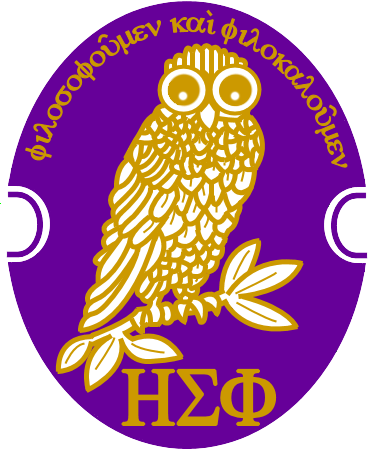 Please print or type.  This form may be used up to March 18 only.  Late registration must be done on-line  (www.etasigmaphi.org) at additional cost.Chapter ________________________________	Institution ______________________________Name and E-Mail of Chapter Contact ______________________________________________________Registrant Names and T-Shirt Size (add attachment if necessary)1. _______________________________________	2. _________________________________________3. _______________________________________	4. _________________________________________5. _______________________________________	6. _________________________________________7. _______________________________________	8. _________________________________________9. _______________________________________	10. _______________________________________No. of Vegetarian Delegates ____________________NB:  Registration is free for one faculty sponsor, provided the registration is completed by March 18 (postmark).Total Number of  Registrants  ____________	@ $85 each = $ __________________Please enclose one check made payable to Eta Sigma Phi and send it toDavid H. Sick	Registration fees are not refundable.Executive Secretary, ΗΣΦGreek and Roman StudiesRhodes College	See www.etasigmaphi.org for more information.2000 N. ParkwayMemphis, TN 38112(901)843-3907 